June 21, 2019Via Certified MailMARTHA LOPEZSPARK ENERGY LLC12140 WICKCHESTER LN. SUITE 100HOUSTON TX 77079					RE:	Bond 						Spark Energy LLC						Docket Number A-2009-2145787Dear Sir/Madam:Please find under cover of this letter the financial instrument ( Bond number 105406553 ) filed by Spark Energy LLC because it is no longer required.  We have the originals of new Bond # 106574684 and its renewals on file.Thank you for your attention to this matter.Sincerely,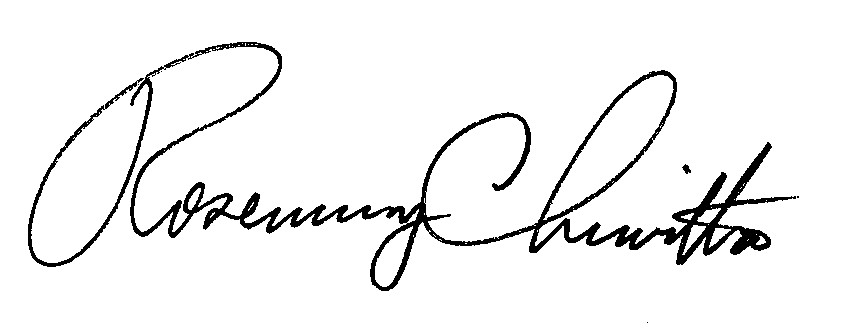 Rosemary ChiavettaSecretary of the CommissionEnclosuresRC:jbs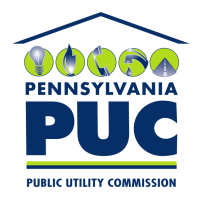  PUBLIC UTILITY COMMISSION400 NORTH STREET, KEYSTONE BUILDING, SECOND FLOORHARRISBURG, PENNSYLVANIA  17120IN REPLY PLEASE REFER TO OUR 